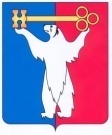 АДМИНИСТРАЦИЯ ГОРОДА НОРИЛЬСКАКРАСНОЯРСКОГО КРАЯРАСПОРЯЖЕНИЕ13.07.2020	г. Норильск	№ 2930О внесении изменений в распоряжение Администрации города Норильска 
от 12.02.2015 № 634В целях урегулирования отдельных вопросов проведения проверок (ревизий) финансово-хозяйственной деятельности муниципальных унитарных предприятий муниципального образования город Норильск,1. Внести в Положение о порядке проведения проверок (ревизий) финансово-хозяйственной деятельности муниципальных унитарных предприятий муниципального образования город Норильск, утвержденное распоряжением Администрации города Норильска от 12.02.2015 № 634 (далее - Положение), следующие изменения:1.1. В пункте 2.2 Положения слова «начальником Управления потребительского рынка и услуг Администрации города Норильска» заменить словами «директором муниципального казенного учреждения «Управление потребительского рынка и услуг».2. Разместить настоящее распоряжение на официальном сайте муниципального образования город Норильск.Заместитель Главы города Норильска по собственности и развитию предпринимательства 	Е.А. Надточая